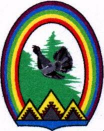 ДУМА ГОРОДА РАДУЖНЫЙХанты-Мансийского автономного округа – ЮгрыРЕШЕНИЕот 30 марта 2017 года	    № 220О дополнительной мере социальной помощиотдельным категориям граждан	В  соответствии с пунктом 5 статьи 20 Федерального закона Российской Федерации от 06.10.2003 № 131–ФЗ «Об общих принципах организации местного самоуправления в Российской Федерации», с подпунктом 7 пункта 2 статьи 19 Устава города Радужный, в целях повышения социальной защищенности и уровня материального благополучия отдельных категорий граждан, Дума города решила:	1. Утвердить дополнительную меру социальной помощи отдельным категориям граждан, проживающих на территории города Радужный, согласно приложению.	2. Администрации города Радужный:	2.1. Разработать и утвердить порядок предоставления дополнительной меры социальной помощи отдельным категориям граждан, проживающих на территории города Радужный; 	2.2. Обеспечить финансирование дополнительной меры социальной помощи, предусмотренной настоящим решением, в пределах бюджетных ассигнований, предусмотренных муниципальной программой «Социальная поддержка жителей города Радужный на 2016 – 2020 годы», утвержденной постановлением администрации города Радужный от 18.11.2013 №2377.	3. Опубликовать настоящее решение в газете «Новости Радужного. Официальная среда». Председатель Думы города	         Временно исполняющий                                                                                    обязанности главы города________________Г.П. Борщёв	         ____________ Ю.В. ОсипенкоПриложениек решению Думы городаот 30.03.2017 № 220Дополнительная мера социальной помощи отдельным категориям граждан, проживающих на территории города Радужный	1. Предоставление разовых единовременных выплат ко Дню Победы в Великой Отечественной войне 1941 – 1945 годов (далее – ВОВ) и ко Дню независимости России:	2. При юбилейной дате дня рождения, начиная с 70 лет и далее, каждые 5 лет получателям дополнительно выплачивается по 1000 рублей.____________________________№ п/пКатегории граждан(получатели)Размер социальной помощи на одного получателя ко Дню Победы в Великой Отечественной войне 1941 – 1945 годов (в рублях)Размер социальной помощи на одного получателя ко Дню независимости России (в рублях)1Участники ВОВ15000,00  2000,00 2Бывшие несовершеннолетние узники концлагерей, гетто, других мест принудительного содержания, созданных фашистами и их союзниками в период второй мировой войны2500,00 2000,003Труженики тыла – лица, проработавшие в тылу в период с 22 июня 1941 года по 9 мая 1945 года не менее шести месяцев, исключая период работы на временно оккупированных территориях СССР, либо награжденных орденами или медалями СССР за самоотверженный труд в период Великой Отечественной войны2500,002000,004Вдовы, погибших (умерших) ветеранов Великой Отечественной войны2500,002000,005Дети участников Великой Отечественной войны, погибших (умерших, пропавших без вести) в годы Великой Отечественной войны1500,00500,00